ZAMIERZENIA DYDAKTYCZNO – WYCHOWAWCZENA MIESIĄC PAŹDZIERNIK 2021 R.GRUPA KRASNALE i SÓWKITYDZIEŃ IIDZIE JESIEŃ… PRZEZ OGRÓD I SADrozwijanie mowy,rozpoznawanie owoców i warzyw za pomocą zmysłów,rozwijanie koordynacji wzrokowo-ruchowej i sprawności manualnej,poznawanie litery o – małej i wielkiej, drukowanej i pisanej,wprowadzenie pojęć: spółgłoska, samogłoska,poznawanie cech kwadratu,rozwijanie umiejętności klasyfikowania,rozwijanie sprawności fizycznej,rozwijanie umiejętności liczenia, rozwijanie sprawności manualnej,rozwijanie słuchu muzycznego,reagowanie ruchem na ustalone sygnały,rozwijanie umiejętności obserwowania,rozpoznawanie i nazywanie warzyw,poznawanie sposobów przygotowania warzyw i owoców na zimę.TYDZIEŃ IIIDZIE JESIEŃ… DO ZWIERZĄTpoznawanie sposobów przygotowania się zwierząt do zimy,rozwijanie słuchu fonematycznego,odkrywanie litery a – małej i wielkiej, drukowanej i pisanej,rozwijanie umiejętności liczenia,poznawanie zapasów wiewiórki,poznawanie zapisu cyfrowego liczby 3,rozwijanie sprawności fizycznej,rozwijanie umiejętności wokalnych,wyrabianie szybkiej reakcji na ustalony sygnał,rozwijanie sprawności manualnych,orientowanie się w instrukcji,odczuwanie i wytwarzanie dźwięków,zachęcanie do uczestniczenia w zabawach badawczych,rozwijanie narządów artykulacyjnych,utrwalanie nazw ptaków odlatujących do ciepłych krajów.TYDZIEŃ IIICO Z CZEGO OTRZYMUJEMYpoznawanie właściwości fizycznych gliny i piasku,zapoznanie z produktami otrzymywanymi z gliny i z piasku,odkrywanie litery m – małej i wielkiej, drukowanej i pisanej,utrwalanie poznanych liter,orientowanie się w schemacie ciała drugiej osoby,kształtowanie poczucia rytmu,rozwijanie zwinności i szybkości,rozwijanie pamięci muzycznej,wyrabianie zdolności koncentracji podczas działania,zachęcanie do wykonywania prostych potraw,poznawanie sposobu otrzymywania sera,poznawanie zwierząt: owcy i barana,poznawanie pochodzenia wełny,rozwijanie sprawności manualnej,poznawanie wyrobów z wełny,rozwijanie mowy,poznawanie sposobu otrzymywania papieru,rozwijanie sprawności fizycznej.TYDZIEŃ IVIDZIE JESIEŃ Z DESZCZEMrozwijanie mowy,poznawanie pogody, która jest późną jesienią, rozwijanie umiejętności dokonywania analizy i syntezy słuchowej,rozpoznawanie i nazywanie poznanych liter,poznawanie cech prostokąta,rozwijanie gibkości i zwinności,rozwijanie umiejętności wokalnych,rozwijanie aktywności muzyczno- ruchowej, rozwijanie sprawności manualnych,poznawanie kolorów tęczy,zwracanie uwagi na ubieranie się odpowiednio do pogody,rozwijanie zainteresowania przyrodą nieożywioną, poznawanie zjawisk przyrodniczych,poznawanie procesu obiegu wody w przyrodzie,rozwijanie sprawności fizycznej. 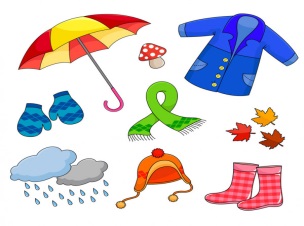 